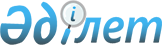 "Жолаушыларды облысаралық қалааралық, ауданаралық (облысішiлiк қалааралық) және халықаралық қатынаста автобустармен, шағын автобустармен тұрақты емес тасымалдау, сондай-ақ жолаушыларды халықаралық қатынаста автобустармен, шағын автобустармен тұрақты тасымалдау қызметімен айналысу құқығына лицензия беру" мемлекеттік қызметті көрсету қағидаларын бекіту туралы" Қазақстан Республикасы Индустрия және инфрақұрылымдық даму министрінің 2020 жылғы 28 мамырдағы № 318 бұйрығына өзгерістер енгiзу туралыҚазақстан Республикасы Индустрия және инфрақұрылымдық даму министрінің 2021 жылғы 21 қаңтардағы № 25 бұйрығы. Қазақстан Республикасының Әділет министрлігінде 2021 жылғы 27 қаңтарда № 22126 болып тіркелді
      ЗҚАИ-ның ескертпесі!

      Осы бұйрықтың қолданысқа енгізілу тәртібін 4 т. қараңыз
      БҰЙЫРАМЫН:
      1. "Жолаушыларды облысаралық қалааралық, ауданаралық (облысішілік қалааралық) және халықаралық қатынаста автобустармен, шағын автобустармен тұрақты емес тасымалдау, сондай-ақ жолаушыларды халықаралық қатынаста автобустармен, шағын автобустармен тұрақты тасымалдау қызметімен айналысу құқығына лицензия беру" мемлекеттік қызметті көрсету қағидаларын бекіту туралы" Қазақстан Республикасы Индустрия және инфрақұрылымдық даму министрінің 2020 жылғы 28 мамырдағы № 318 бұйрығына (Нормативтік құқықтық актілерді мемлекеттік тіркеу тізілімінде № 20791 болып тіркелген, 2020 жылғы 5 маусымда Қазақстан Республикасы нормативтік құқықтық актілерінің эталондық бақылау банкіде жарияланған) мынадай өзгерістер енгізілсін:
      көрсетілген бұйрықпен бекітілген "Жолаушыларды облысаралық қалааралық, ауданаралық (облысішілік қалааралық) және халықаралық қатынаста автобустармен, шағын автобустармен тұрақты емес тасымалдау, сондай-ақ жолаушыларды халықаралық қатынаста автобустармен, шағын автобустармен тұрақты тасымалдау қызметімен айналысу құқығына лицензия беру" мемлекеттік қызметті көрсету қағидаларында:
      3-тармақ мынадай редакцияда жазылсын: 
      "3. Жеке немесе заңды тұлға (бұдан әрі - көрсетілетін қызметті алушы) мемлекеттік қызметті алу үшін www.egov.kz, www.elіcense.kz "электрондық үкіметтің" веб-порталы (бұдан әрі - портал) осы Қағидаларға 1-қосымшаға сәйкес лицензияны және (немесе) лицензияға қосымшаны алуға арналған заңды тұлғаның (бұдан әрі - лицензияны алу үшін ЗТ өтініші) және осы Қағидаларға 2-қосымшаға сәйкес лицензияны және (немесе) лицензияға қосымшаны алуға арналған жеке тұлғаның (бұдан әрі - лицензияны алу үшін ЖТ өтініші) және осы Қағидаларға 3-қосымшаға сәйкес лицензияны және (немесе) лицензияға қосымшаны қайта ресімдеуге арналған заңды тұлғаның (бұдан әрі - лицензияны қайта ресімдеу үшін ЗТ өтініші) немесе осы Қағидаларға 4-қосымшаға сәйкес лицензияны және (немесе) лицензияға қосымшаны қайта ресімдеуге арналған жеке тұлғаның (бұдан әрі - лицензияны қайта ресімдеу үшін ЖТ өтініші) және осы Қағидаларға 5-қосымшаға сәйкес "Жолаушыларды облысаралық қалааралық, ауданаралық (облысішілік қалааралық) және халықаралық қатынаста автобустармен, шағын автобустармен тұрақты емес тасымалдау, сондай-ақ жолаушыларды халықаралық қатынаста автобустармен, шағын автобустармен тұрақты тасымалдау қызметімен айналысу құқығына лицензия беру" (бұдан әрі - Стандарт) мемлекеттік көрсетілетін қызмет Стандарттың 8-тармағында көзделген тізбеге сәйкес құжаттар жиынтығы.
      Мемлекеттік қызметті көрсету ерекшеліктері ескеріле отырып, қызмет көрсету процесінің сипаттамаларын, нысанын, мазмұны мен нәтижесін, сондай-ақ өзге де мәліметтерді қамтитын мемлекеттік қызмет көрсетуге қойылатын негізгі талаптардың тізбесі Стандартта жазылған.";
      4-тармақ алып тасталсын;
      5-тармақ мынадай редакцияда жазылсын:
      "5. Жеке басын куәландыратын құжаттар және автобустар мен шағын автобустардағы тахографтарды тексеру туралы сертификаттар мәліметтерін көрсетілетін қызметті беруші "электронды үкімет" шлюзі арқылы тиісті мемлекеттік ақпараттық жүйелерден алады."; 
      6 және 7-тармақтар алып тасталсын;
      8-тармақ мынадай редакцияда жазылсын:
      "8. Көрсетілетін қызметті алушының "жеке кабинетіне" мемлекеттік көрсетілетін қызмет нәтижесін алу күнін көрсете отырып, мемлекеттік қызметті көрсету үшін сұрау салудың қабылданғаны туралы мәртебе жіберіледі.";
      13-тармақ мынадай редакцияда жазылсын:
      "13. Стандарттың 8-тармағында көзделген көрсетілетін қызметті алушыдан өтініш және құжаттардың топтамасын ұсынған жағдайда, кеңсе маманы құжаттар топтамасын көрсетілетін қызметті берушінің басшысына немесе көрсетілетін қызметті берушінің жауапты орындаушысын көрсетілетін қызметті берушінің құрылымдық бөлімшесінің басшысы арқылы анықтайтын қызметті берушінің басшысына немесе оның міндетін атқарушы тұлғаға жолдайды.
      Көрсетілетін қызметті берушінің жауапты маманы осы Қағидалардың 11-тармағында көрсетілген мерзімде көрсетілетін қызметті алушының және мемлекеттік қызметтерді көрсету үшін қажетті материалдардың, мәліметтер мен ақпараттың осы Қағидалардың және Қазақстан Республикасы Инвестициялар және даму министрінің 2015 жылғы 30 қаңтардағы № 72 бұйрығымен (Нормативтік құқықтық актілерді мемлекеттік тіркеу тізілімінде № 10800 болып тіркелген) бекітілген осы Қағидаларға 7-қосымшада келтірілген (бұдан әрі - Біліктілік талаптары) Жолаушыларды облысаралық қалааралық, ауданаралық (облысішілік қалааралық) және халықаралық қатынастарда автобустармен, шағын автобустармен тұрақты емес тасымалдау, сондай-ақ жолаушыларды халықаралық қатынаста автобустармен, шағын автобустармен тұрақты тасымалдау жөніндегі қызметке қойылатын біліктілік талаптары мен олардың сәйкестігін растайтын құжаттар тізбесіне сәйкестігін тексереді.
      Көрсетілетін қызметті алушының және ұсынылған материалдардың, мәліметтер мен ақпараттың осы тармақтың екінші бөлігінде көрсетілген талаптарға сәйкестігін айқындау нәтижелері бойынша жауапты қызмет беруші облысаралық қалааралық, ауданаралық (облысішілік қалааралық) және халықаралық қатынаста автобустармен, шағын автобустармен тұрақты емес тасымалдау, сондай-ақ жолаушыларды халықаралық қатынаста автобустармен, шағын автобустармен тұрақты тасымалдау қызметімен айналысу құқығына лицензия және (немесе) лицензияға қосымша немесе қайта ресімделген лицензия және (немесе) лицензияға қосымша не лицензияның және (немесе) лицензияға қосымшаның телнұсқасы Стандарттың 9-тармағында көрсетілген негіздер бойынша мемлекеттік қызметті көрсетуден бас тарту туралы дәлелді жауап ресімдейді.
      Көрсетілетін қызметті берушінің жауапты орындаушысы мемлекеттік қызметті көрсету нәтижесінің жобасын көрсетілетін қызметті берушінің басшысына немесе жетекшілік ететін директор орынбасарымен және (немесе) көрсетілетін қызметті берушінің құрылымдық бөлімшесінің басшысымен келісу бойынша әрекет ететін тұлғаға жібереді.
      Мемлекеттік қызмет көрсету нәтижесіне көрсетілетін қызметті берушінің уәкілетті адамының электрондық цифрлық қолтаңбасымен (бұдан әрі – ЭЦҚ) куәландырылған электрондық құжат нысанында көрсетілетін қызметті алушының "жеке кабинетіне" жіберіледі."; 
      14, 15 және 16-тармақтар алып тасталсын;
      3-тараудың тақырыбы мынадай редакцияда жазылсын:
      "3-тарау. Көрсетілетін қызметті берушінің және (немесе) оның лауазымды адамдарының "Жолаушыларды облысаралық қалааралық, ауданаралық (облысішілік қалааралық) және халықаралық қатынаста автобустармен, шағын автобустармен тұрақты емес тасымалдау, сондай-ақ жолаушыларды халықаралық қатынаста автобустармен, шағын автобустармен тұрақты тасымалдау қызметімен айналысу құқығына лицензия беру" мемлекеттік қызметті көрсету мәселелері бойынша шешімдеріне, іс-әрекеттеріне (әрекетсіздігіне) шағымдану тәртібі";
      17-тармақ мынадай редакцияда жазылсын:
      "17. Мемлекеттік қызметті көрсету мәселесі бойынша көрсетілетін қызметті берушінің және (немесе) оның лауазымды адамдарының шешімдеріне, әрекеттеріне (әрекетсіздіктеріне) шағым көрсетілетін қызметті беруші, басшысының атына немесе Қазақстан Республикасы Индустрия және инфрақұрылымдық даму министрлігі (бұдан әрі - Министрлік) басшысының атына www.mііd.gov.kz мекенжайы бойынша, "Көлік комитеті" бөлімінің "мемлекеттік көрсетілетін қызметтер" деген бөліміне беріледі.
      Шағым жазбаша нысанда пошта арқылы немесе кеңсе арқылы қолма-қол, сондай-ақ портал арқылы беріледі.
      Қолма-қол, пошта арқылы келіп түскен шағымды қабылдаудың растамасы шағымды қабылдаған адамның тегі және аты-жөні көрсетуімен кеңседе оны тіркеу (мөртаңба, кіріс нөмірі және тіркеу күні) болып табылады.
      Шағымды портал арқылы жіберген кезде көрсетілетін қызметті алушыға пайдаланушы кабинетіндегі шағым туралы ақпарат қолжетімді болады, оны мемлекеттік органда өңдеу (жеткізу, тіркеу, орындау туралы белгі, қарау немесе қараудан бас тарту нәтижелері бойынша жауабы) барысында жаңартылып отырады.
      Көрсетілетін қызметті берушінің мекенжайына келіп түскен көрсетілетін қызметті алушының шағымы тіркелген күнінен бастап 5 (бес) жұмыс күні ішінде қаралуға жатады. Шағымды қарау нәтижелері туралы дәлелді жауап көрсетілетін қызметті алушыға пошта байланысы арқылы жіберіледі не кеңседе қолма-қол беріледі.
      Мемлекеттік көрсетілген қызмет нәтижелерімен келіспеген жағдайда, көрсетілетін қызметті алушы шағыммен мемлекеттік қызметтерді көрсету сапасын бағалау және бақылау жөніндегі уәкілетті органға жүгінуіне болады.
      Мемлекеттік қызметтерді көрсету сапасын бағалау және бақылау жөніндегі уәкілетті органның мекенжайына келіп түскен көрсетілетін қызметті алушының шағымы оның тіркелген күнінен бастап 15 (он бес) жұмыс күні ішінде қаралуға жатады.";
      1, 2, 3, 4 және 5-қосымшалары осы бұйрыққа 1, 2, 3, 4 және 5-қосымшаларға сәйкес жаңа редакцияда жазылсын;
      6-қосымша алып тасталсын.
      2. Қазақстан Республикасы Индустрия және инфрақұрылымдық даму министрлігінің Көлік комитеті заңнамада белгіленген тәртіппен:
      1) осы бұйрықты Қазақстан Республикасы Әділет министрлігінде мемлекеттік тіркеуді;
      2) осы бұйрықты Қазақстан Республикасы Индустрия және инфрақұрылымдық даму министрлігінің интернет-ресурсында орналастыруды қамтамасыз етсін.
      3. Осы бұйрықтың орындалуын бақылау жетекшілік ететін Қазақстан Республикасының Индустрия және инфрақұрылымдық даму вице-министріне жүктелсін.
      4. Осы бұйрық алғашқы ресми жарияланған күнінен кейін күнтізбелік жиырма бір күн өткен соң қолданысқа енгізіледі.
       "КЕЛІСІЛДІ"
      Қазақстан Республикасы
      Цифрлық даму, инновациялар және
      аэроғарыш өнеркәсібі министрлігі Лицензияны және (немесе) лицензияға қосымшаны алуға арналған заңды тұлғаның өтініші 
      _________________________________________________________________ 
      (лицензиардың толық атауы) 
      _________________________________________________________________ 
      _________________________________________________________________ 
      (заңды тұлғаның (оның ішінде шетелдік заңды тұлғаның) толық атауы, мекенжайы, 
      бизнес-сәйкестендіру нөмірі, заңды тұлғаның бизнес-сәйкестендіру нөмірі болмаған 
      жағдайда – шетелдік заңды тұлға филиалының немесе өкілдігінің бизнес-сәйкестендіру 
      нөмірі) 
      _________________________________________________________________ 
      _________________________________________________________________ 
      (қызметтің түрі және (немесе) қызметтің кіші түрінің(-лері) толық атауы көрсетілсін) 
      жүзеге асыруға лицензияны және (немесе) лицензияға қосымшаны 
      беруіңізді сұраймын. 
      Заңды тұлғаның мекенжайы 
      _________________________________________________________________ 
      _________________________________________________________________ 
      _________________________________________________________________ 
      (шетелдік заңды тұлға үшін) пошталық индексі, елі, облысы, қаласы, ауданы, 
      елді мекені, көше атауы, үй/ғимарат (стационарлық үй-жайлар) нөмірі) 
      Электрондық пошта _________________________________________________ 
      Телефондары _______________________________________________________ 
      Факс ___________________________________________________________ 
      ___________________________________________________________________ 
      (шот нөмірі, банктің атауы және орналасқан жері) 
      Қызметті немесе іс-қимылды (операцияларды) жүзеге асыру объектісінің мекенжайы 
      _________________________________________________________________ 
      _________________________________________________________________ 
      _________________________________________________________________ 
      (пошталық индексі, елі, облысы, қаласы, ауданы, елді мекені, көше атауы, 
      үй/ғимарат (стационарлық үй-жайлар) нөмірі) ______ парақта қоса беріліп отыр.
      Осымен:
      көрсетілген барлық деректердің ресми байланыстар болып табылатындығы және оларға лицензияны және (немесе) лицензияға қосымшаны беру немесе беруден бас тарту мәселелері бойынша кез келген ақпаратты жіберуге болатындығы;
      өтініш берушіге қызметтің лицензияланатын түрімен және (немесе) кіші түрімен
      айналысуға сот тыйым салмайтыны;
      қоса берілген құжаттардың барлығы шындыққа сәйкес келетіні және жарамды болып табылатындығы расталады;
      өтініш беруші лицензияны және (немесе) лицензияға қосымшаны беру кезінде ақпараттық жүйелерде қамтылған, заңмен қорғалатын құпияны құрайтын қолжетімділігі шектеулі дербес деректерді пайдалануға келісімін береді;
      өтініш беруші өтінішті ЭЦҚ-мен куәландырады.
      _________________________________________________________________ 
      (қолы) (тегі, аты, әкесінің аты (болған жағдайда) 
      Толтыру күні: 20__ жылғы "__" ____________
      * Жеке кәсіпкерлік субъектілеріне жататын заңды тұлғаларға мөрдің болуы талап етілмейді. Лицензияны және (немесе) лицензияға қосымшаны алуға арналған жеке тұлғаның өтініші
      _________________________________________________________________ 
      (лицензиардың толық атауы) 
      _________________________________________________________________ 
      (жеке тұлғаның тегі, аты, әкесінің аты (болған жағдайда), жеке сәйкестендіру нөмірі) 
      _________________________________________________________________ 
      _________________________________________________________________ 
      (қызметтің түрі және (немесе) қызметтің кіші түрінің(-лері) толық атауы көрсетілсін) 
      жүзеге асыруға лицензияны және (немесе) лицензияға қосымшаны 
      беруіңізді сұраймын. 
      Жеке тұлғаның тұрғылықты жерінің мекенжайы 
      _____________________________________________________________________ 
      (пошталық индексі, елі, облысы, қаласы, ауданы, елді мекені, көше атауы, үй/ғимарат 
      нөмірі) 
      Электрондық пошта ___________________________________________________ 
      Телефондары _____________________________________________________ 
      Факс _____________________________________________________________ 
      (шот нөмірі, банктің атауы және орналасқан жері) 
      Қызметті немесе іс-қимылды (операцияларды) жүзеге асыру объектісінің мекенжайы 
      __________________________________________________________________ 
      __________________________________________________________________ 
      (пошталық индексі, елі, облысы, қаласы, ауданы, елді мекені, көше атауы, 
      үй/ғимарат (стационарлық үй-жайлар) нөмірі) ______ парақта қоса беріліп отыр
      Осымен: көрсетілген барлық деректердің ресми байланыстар болып табылатындығы және оларға лицензияны және (немесе) лицензияға қосымшаны беру немесе беруден бас тарту мәселелері бойынша кез келген ақпаратты жіберуге болатындығы;
      өтініш берушіге қызметтің лицензияланатын түрімен және (немесе) кіші түрімен айналысуға сот тыйым салмайтыны;
      қоса берілген құжаттардың барлығы шындыққа сәйкес келетіні және жарамды болып табылатындығы расталады;
      өтініш беруші лицензияны және (немесе) лицензияға қосымшаны беру кезінде ақпараттық жүйелерде қамтылған, заңмен қорғалатын құпияны құрайтын қолжетімділігі шектеулі дербес деректерді пайдалануға келісімін береді;
      өтініш беруші өтінішті ЭЦҚ-мен куәландырады.
      __________ __________________________________ 
      (қолы) (тегі, аты, әкесінің аты (болған жағдайда) 
      Толтыру күні: 20___ жылғы "___" ____________
      * Жеке кәсіпкерлік субъектілеріне жататын заңды тұлғаларға мөрдің болуы талап етілмейді. Лицензияны және (немесе) лицензияға қосымшаны қайта ресімдеуге арналған заңды тұлғаның өтініші
      _________________________________________________________________ 
      (лицензиардың толық атауы) 
      _________________________________________________________________ 
      _________________________________________________________________ 
      _________________________________________________________________ 
      (заңды тұлғаның (оның ішінде шетелдік заңды тұлғаның) толық атауы, мекенжайы, 
      бизнес-сәйкестендіру нөмірі, заңды тұлғаның бизнес-сәйкестендіру нөмірі болмаған 
      жағдайда - шетелдік заңды тұлға филиалының немесе өкілдігінің бизнес-сәйкестендіру 
      нөмірі) 
      __________________________________________________________________ 
      __________________________________________________________________ 
      __________________________________________________________________ 
      жүзеге асыруға (қызметтің түрі және (немесе) қызметтің кіші түрінің(-лері) 
      толық атауы) 20___ жылғы "___" _______________ № ________________, 
      __________________________________________________________________ 
      берілген (лицензияны және (немесе) лицензияға қосымшаның (лардың) нөмірі (лері), 
      берілген күні, лицензияны және (немесе) лицензияға қосымшаны(ларды) берген 
      лицензиардың атауы) лицензияны және (немесе) лицензияға қосымшаны (керектің 
      асты сызылсын) қағаз тасығышта ___ (лицензияны қағаз тасығышта алу қажет болған 
      жағдайда Х белгісін қою керек) мынадай негіз(дер) бойынша (тиісті жолға Х қою 
      қажет):
      1) заңды тұлға-лицензиат "Рұқсаттар және хабарламалар туралы" 
      Қазақстан Республикасы Заңының 34-бабында айқындалған тәртіпке сәйкес 
      (тиісті жолға Х қою қажет):
      бірігу ____
      қайта құру ____
      қосылу ____
      бөліп шығару ____
      бөліну ____
      жолымен қайта ұйымдастырылуы
      2) заңды тұлға-лицензиат атауының өзгеруі ____
      3) заңды тұлға-лицензиаттың орналасқан жерінің өзгеруі ____
      4) "бъектілерге берілетін рұқсаттар" класы бойынша берілген лицензия үшін немесе лицензияға қосымшалар үшін объектілерді көрсете отырып, объект нақты көшірілмей оның орналасқан жерінің мекенжайы өзгеруі ____
      5) Қазақстан Республикасының заңдарында қайта ресімдеу туралы талап болған жағдайларда ____
      6) қызмет түрінің атауы өзгеруі ____
      7) қызметтің кіші түрінің атауы өзгеруі _____ қайта ресімдеуіңізді сұраймын.
      Заңды тұлғаның мекенжайы
      _________________________________________________________________ 
      _________________________________________________________________ 
      (шетелдік заңды тұлға үшін) пошталық индексі, елі, облысы, қаласы, ауданы, 
      елді мекені, көше атауы, үй/ғимарат (стационарлық үй-жайлар) нөмірі) 
      Электрондық пошта ________________________________________________ 
      Телефондары ______________________________________________________ 
      Факс ______________________________________________________________ 
      _________________________________________________________________ 
      (шот нөмірі, банктің атауы және орналасқан жері) 
      Қызметті немесе іс-қимылды (операцияларды) жүзеге асыру объектісінің мекенжайы 
      _________________________________________________________________ 
      _________________________________________________________________ 
      (пошталық индексі, елі, облысы, қаласы, ауданы, елді мекені, көше атауы, 
      үй/ғимарат (стационарлық үй-жайлар) нөмірі) ______ парақта қоса беріліп отыр.
      Осымен:
      көрсетілген барлық деректердің ресми байланыстар болып табылатындығы және оларға лицензияны және (немесе) лицензияға қосымшаны беру немесе беруден бас тарту мәселелері бойынша кез келген ақпаратты жіберуге болатындығы;
      өтініш берушіге қызметтің лицензияланатын түрімен және (немесе) кіші түрімен айналысуға сот тыйым салмайтыны;
      қоса берілген құжаттардың барлығы шындыққа сәйкес келетіні және жарамды болып табылатындығы расталады;
      өтініш беруші лицензияны және (немесе) лицензияға қосымшаны беру кезінде ақпараттық жүйелерде қамтылған, заңмен қорғалатын құпияны құрайтын қолжетімділігі шектеулі дербес деректерді пайдалануға келісімін береді;
      өтініш беруші өтінішті ЭЦҚ-мен куәландырады.
      ___________________________________ 
      (қолы) (тегі, аты, әкесінің аты (болған жағдайда) 
      Толтыру күні: 20__ жылғы "__" ____________
      * Жеке кәсіпкерлік субъектілеріне жататын заңды тұлғаларға мөрдің болуы талап етілмейді. Лицензияны және (немесе) лицензияға қосымшаны қайта ресімдеуге арналған жеке тұлғаның өтініші
      _________________________________________________________________ 
      (лицензиардың толық атауы) 
      _________________________________________________________________ 
      (жеке тұлғаның тегі, аты, әкесінің аты (болған жағдайда), жеке сәйкестендіру нөмірі) 
      _________________________________________________________________ 
      _________________________________________________________________ 
      жүзеге асыруға (қызметтің түрі және (немесе) қызметтің кіші түрінің(-лері) 
      толық атауы) 
      20___ жылғы "___" _______________ № ________________, 
      _________________________________________________________________ 
      берілген, (лицензияны және (немесе) лицензияға қосымшаның (лардың) нөмірі (лері), 
      берілген күні, лицензияны және (немесе) лицензияға қосымшаны (ларды) берген 
      лицензиардың атауы) лицензияны және (немесе) лицензияға қосымшаны (керектің 
      асты сызылсын) мынадай негіз(дер) бойынша (тиісті жолға Х қою қажет):
      1) жеке тұлға-лицензиаттың тегі, аты, әкесінің аты (болған жағдайда) өзгеруі _______;
      2) жеке кәсіпкер-лицензиат қайта тіркелген, оның атауы өзгеруі ______;
      3) жеке кәсіпкер-лицензиат қайта тіркелген, оның заңды мекенжайы өзгеруі _______;
      4) "объектілерге берілетін рұқсаттар" класы бойынша берілген лицензия үшін немесе лицензияға қосымшалар үшін объектілерді көрсете отырып, объект нақты көшірілмей оның орналасқан жерінің мекенжайы өзгеруі _______;
      5) Қазақстан Республикасының заңдарында қайта ресімдеу туралы талап болған жағдайларда _______;
      6) қызмет түрінің атауы өзгеруі ________;
      7) қызметтің кіші түрінің атауы өзгеруі ________ қайта ресімдеуіңізді сұраймын.
      Жеке тұлғаның тұрғылықты жерінің мекенжайы
      _________________________________________________________________ 
      _________________________________________________________________ 
      (пошталық индексі, елі, облысы, қаласы, ауданы, елді мекені, көше атауы, 
      үй/ғимарат нөмірі) 
      Электрондық пошта ________________________________________________ 
      Телефондары _____________________________________________________ 
      Факс _____________________________________________________________ 
      (шот нөмірі, банктің атауы және орналасқан жері) 
      Қызметті немесе іс-қимылды (операцияларды) жүзеге асыру объектісінің мекенжайы 
      _________________________________________________________________ 
      _________________________________________________________________ 
      (пошталық индексі, елі, облысы, қаласы, ауданы, елді мекені, көше атауы, 
      үй/ғимарат (стационарлық үй-жайлар) нөмірі) ______ парақта қоса беріліп отыр.
      Осымен: көрсетілген барлық деректердің ресми байланыстар болып табылатындығы және оларға лицензияны және (немесе) лицензияға қосымшаны беру немесе беруден бас тарту мәселелері бойынша кез келген ақпаратты жіберуге болатындығы;
      өтініш берушіге қызметтің лицензияланатын түрімен және (немесе) кіші түрімен айналысуға сот тыйым салмайтыны; қоса берілген құжаттардың барлығы шындыққа сәйкес келетіні және жарамды болып табылатындығы расталады;
      өтініш беруші лицензияны беру кезінде ақпараттық жүйелерде қамтылған, заңмен қорғалатын құпияны құрайтын қолжетімділігі шектеулі дербес деректерді пайдалануға келісімін береді;
      өтініш беруші өтінішті ЭЦҚ-мен куәландырады.
      ____________ ___________________________________________ 
      (қолы) (тегі, аты, әкесінің аты (болған жағдайда) 
      Толтыру күні: 20___ жылғы "___" ______________
      * Жеке кәсіпкерлік субъектілеріне жататын заңды тұлғаларға мөрдің болуы талап етілмейді. "Жолаушыларды облысаралық қалааралық, ауданаралық (облысішілік қалааралық) және халықаралық қатынаста автобустармен, шағын автобустармен тұрақты емес тасымалдау, сондай-ақ жолаушыларды халықаралық қатынаста автобустармен, шағын автобустармен тұрақты тасымалдау қызметімен айналысу құқығына лицензия беру" мемлекеттік көрсетілетін қызмет стандарты
					© 2012. Қазақстан Республикасы Әділет министрлігінің «Қазақстан Республикасының Заңнама және құқықтық ақпарат институты» ШЖҚ РМК
				
      Қазақстан Республикасының 
Индустрия және инфрақұрылымдық даму министрі 

Б. Атамкулов
Қазақстан Республикасының
Индустрия және 
инфрақұрылымдық
даму министірінің
2021 жылғы 21 қаңтардағы
№ 25 бұйрығына
1-қосымша"Жолаушыларды облысаралық
қалааралық, ауданаралық
(облысішілік қалааралық) және
халықаралық қатынаста
автобустармен, шағын
автобустармен тұрақты
емес тасымалдау, сондай-ақ
жолаушыларды халықаралық
қатынаста автобустармен,
шағын автобустармен тұрақты
тасымалдау қызметімен
айналысу құқығына лицензия
беру" мемлекеттік қызметті
көрсету қағидаларына
1-қосымшаНысанҚазақстан Республикасы
Индустрия және 
инфрақұрылымдық
даму министрінің 
2020___ жылғы "___" ________ 
№ ____бұйрығына 
2-қосымша"Жолаушыларды облысаралық
қалааралық, ауданаралық
(облысішілік қалааралық) және
халықаралық қатынаста
автобустармен, шағын
автобустармен тұрақты
емес тасымалдау, сондай-ақ
жолаушыларды халықаралық
қатынаста автобустармен,
шағын автобустармен тұрақты
тасымалдау қызметімен
айналысу құқығына лицензия
беру" мемлекеттік қызметті
көрсету қағидаларына
2-қосымшаНысанҚазақстан Республикасы
Индустрия және 
инфрақұрылымдық
даму министрінің 
20___ жылғы "___" ________ 
№ ____ бұйрығына 
3-қосымша"Жолаушыларды облысаралық
қалааралық, ауданаралық
(облысішілік қалааралық) және
халықаралық қатынаста
автобустармен, шағын
автобустармен тұрақты
емес тасымалдау, сондай-ақ
жолаушыларды халықаралық
қатынаста автобустармен,
шағын автобустармен тұрақты
тасымалдау қызметімен
айналысу құқығына лицензия
беру" мемлекеттік қызметті
көрсету қағидаларына
3-қосымшаНысанҚазақстан Республикасы
Индустрия және 
инфрақұрылымдық
даму министрінің 
2020___ жылғы "___" ________ 
№ ____ бұйрығына 
4-қосымша"Жолаушыларды облысаралық
қалааралық, ауданаралық
(облысішілік қалааралық) және
халықаралық қатынаста
автобустармен, шағын
автобустармен тұрақты
емес тасымалдау, сондай-ақ
жолаушыларды халықаралық
қатынаста автобустармен,
шағын автобустармен тұрақты
тасымалдау қызметімен
айналысу құқығына лицензия
беру" мемлекеттік қызметті
көрсету қағидаларына
4-қосымшаНысанҚазақстан Республикасы
Индустрия және 
инфрақұрылымдық
даму министрінің 
2020___ жылғы "___" ________ 
№ ____ бұйрығына 
5-қосымша"Жолаушыларды облысаралық
қалааралық, ауданаралық
(облысішілік қалааралық) және
халықаралық қатынаста
автобустармен, шағын
автобустармен тұрақты
емес тасымалдау, сондай-ақ
жолаушыларды халықаралық
қатынаста автобустармен,
шағын автобустармен тұрақты
тасымалдау қызметімен
айналысу құқығына лицензия
беру" мемлекеттік қызметті
көрсету қағидаларына
5-қосымшаНысан
1
Көрсетілетін қызметті берушінің атауы
Облыстардың, Нұр-Сұлтан, Алматы және Шымкент қалаларының жергілікті атқарушы органдары
2
Мемлекеттік көрсетілетін қызметті ұсыну тәсілдері (қол жеткізу арнасы)
Өтінішті қабылдау және мемлекеттік қызметті көрсету нәтижесін беру www.egov.kz, www.elіcense.kz "электрондық үкіметтің" веб-порталы арқылы жүзеге асырылады
3
Мемлекеттік қызметті көрсету мерзімі
1) лицензияны және (немесе) лицензияға қосымшаны жіберу кезінде - 5 (бес) жұмыс күні;2) лицензияны және (немесе) лицензияға қосымшаны қайта ресімдеу кезінде - 3 (үш) жұмыс күні;3) лицензияның және (немесе) лицензияға қосымшаны телнұсқасын жіберу кезінде - 2 (екі) жұмыс күні
4
Мемлекеттік қызметті көрсету нысаны
Электрондық (ішінара автоматтандырылған)
5
Мемлекеттік қызметті көрсету нәтижесі
Жолаушыларды облысаралық қалааралық, ауданаралық (облысішілік қалааралық) және халықаралық қатынастарда автобустармен, шағын автобустармен тұрақты емес тасымалдау, сондай-ақ жолаушыларды халықаралық қатынаста автобустармен, шағын автобустармен тұрақты тасымалдау жөніндегі қызметпен айналысу құқығына лицензия және (немесе) лицензияға қосымша, лицензияның және (немесе) лицензияға қосымшаның телнұсқасы не осы Стандарттың 10-тармағында көзделген жағдайлар мен негіздер бойынша мемлекеттік қызметті көрсетуден бас тарту туралы дәлелді жауабы. Мемлекеттік қызмет көрсету нәтижесін ұсыну нысаны: элетрондық түрінде

Мемлекеттік қызмет көрсету нәтижесіне көрсетілетін қызметті берушінің уәкілетті адамының ЭЦҚ куәландырылған электрондық құжат нысанында көрсетілетін қызметті алушының "жеке кабинетіне" жіберіледі.
6
Мемлекеттік қызметті көрсету кезінде көрсетілетін қызметті алушыдан алынатын төлем мөлшері және Қазақстан Республикасының заңнамасында көзделген жағдайларда оны алу тәсілдері
Мемлекеттік көрсетілетін қызмет жеке және заңды тұлғаларға:

Лицензиялық алым "Салық және бюджетке төленетін басқа да міндетті төлемдер туралы" 2017 жылғы 25 желтоқсандағы Қазақстан Республикасының Кодексінде (Салық кодексі) белгіленген алымдар мөлшерлемесі бойынша жергілікті бюджетке төленеді және мыналарды құрайды:

1) лицензияны беруге - алымды төлеу күні қолданылатын үш еселенген айлық есептік көрсеткіш;

2) лицензияны қайта ресімдеуге - лицензияны беру кезіндегі мөлшерлемеден 10%;

3) лицензияның телнұсқасын беруге - лицензияны беру кезіндегі мөлшерлемеден 100%.Лицензиялық алымды төлеу екінші деңгейдегі банктер, банк операцияларының жекелеген түрлерін жүзеге асыратын ұйымдар арқылы қолма-қол және қолма-қол ақшасыз нысанда немесе ЭҮТШ арқылы жүзеге асырылады.
7
Жұмыс кестесі
1) көрсетілетін қызметті берушінің - Қазақстан Республикасының еңбек заңнамасына сәйкес демалыс және мереке күндерін қоспағанда, дүйсенбіден бастап жұманы қоса алғанда, сағат 13.00-ден 14.30-ға дейінгі түскі үзіліспен сағат 9.00-ден 18.30-ға дейін.2) порталда - жөндеу жұмыстарын жүргізуге байланысты техникалық үзілістерді қоспағанда тәулік бойы.

Көрсетілетін қызметті алушы жұмыс уақыты аяқталғаннан кейін, демалыс және мереке күндері жүгінген кезде Қазақстан Республикасының еңбек заңнамасына сәйкес өтініштерді қабылдау және мемлекеттік қызметті көрсету нәтижелерін беру келесі жұмыс күнінде жүзеге асырылады
8
Мемлекеттік қызметті көрсету үшін қажетті құжаттар тізбесі
Лицензияны және (немесе) лицензияға қосымшаны алу үшін:

көрсетілетін қызметті алушының ЭЦҚ-сымен куәландырылған электрондық құжат нысанындағы сұрау салуы;

ақпараттық жүйеде ақпарат болмаған жағдайда, өтініш берушінің біліктілік талаптарына сәйкестігін растайтын құжаттардың электрондық көшірмелері;

лицензияны қайта және (немесе) лицензияға қосымшаны қайта ресімдеу үшін:

көрсетілетін қызметті алушының ЭЦҚ-сымен куәландырылған электрондық құжат нысанындағы сұрау салуы;

лицензияның және (немесе) лицензияға қосымшаның телнұсқасын алу үшін:

көрсетілетін қызметті алушының ЭЦҚ-сымен куәландырылған электрондық құжат нысанындағы сұрау салуы
9
Қазақстан Республикасының заңнамасында белгіленген мемлекеттік қызметті көрсетуден бас тарту үшін негіздер
1) лицензиялық алым енгізілмеген;

2) өтініш беруші біліктілік талаптарына сәйкес келмеген;

3) өтініш берушіге қатысты лицензиялауға жататын қызметті немесе жекелеген қызмет түрлерін тоқтата тұру немесе оларға тыйым салу туралы заңды күшіне енген сот шешімі (үкімі) болған;

4) сот орындаушысының ұсынуы негізінде сот өтініш беруші-борышкерге лицензия және (немесе) лицензияға қосымшаны беруге уақытша тыйым салған;

5) өтініш беруші лицензия және (немесе) лицензияға қосымшаны алу үшін ұсынған құжаттардың және (немесе) оларда қамтылған деректердің (мәліметтердің) анық еместігі анықталған жағдайларда жүзеге асырылады
10
Мемлекеттік қызметті көрсету, оның ішінде электрондық нысанда және мемлекеттік корпорация арқылы ерекшеліктері ескеріле отырып, өзге де талаптар
Мемлекеттік қызметті көрсету орындарының мекенжайлары:

Министрліктің - www.mііd.gov.kz "Көлік комитеті" бөлімінің "Мемлекеттік көрсетілетін қызметтер" бөлімде;

Көрсетілетін қызметті алушының мемлекеттік қызметтерді көрсету мәселелері жөніндегі бірыңғай байланыс орталығы арқылы қашықтықтан қол жеткізу режимінде мемлекеттік қызметтер көрсету тәртібі және мәртебесі туралы ақпаратты алу мүмкіндігі бар.

Көрсетілетін қызметті алушы ЭЦҚ-сы болған жағдайда, мемлекеттік көрсетілетін қызметті портал арқылы электрондық нысанда алады.

Көрсетілетін қызметті алушының мемлекеттік қызметті көрсетудің тәртібі мен мәртебесі туралы ақпаратты порталдың "жеке кабинеті", сондай-ақ мемлекеттік қызметтер көрсету мәселелері бойынша бірыңғай байланыс орталығының 1414, 8 800 080 7777 телефоны арқылы қашықтықтан қол жеткізу режимінде алу мүмкіндігі бар